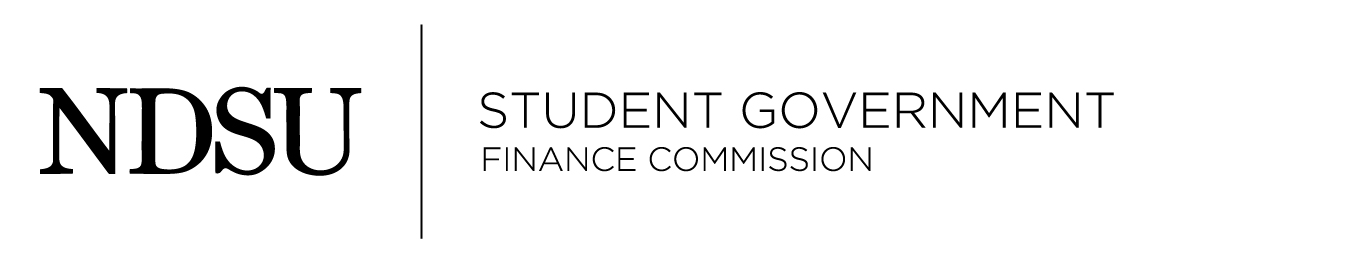 November 4th, 2014Meinecke Board RoomAGENDACall to Order – Roll Call –  Present: Gilderhus, McDaniel, Homan, Beske, McGuire, Bollinger, LochAbsent: Guo, TharayilExecutive Announcements – Preston GilderhusFund numbersCR - $27,688SP – $12,033TORFF – $1,575Reserve – $119,708.09Assistant Executive Announcements – Eric McDanielUnfinished Business – New Business –CR-84-15 United States Institute for Theatre TechnologyPreliminary NotesNational conference held at a different location every yearAt conference there are workshops, competitions, grad school information and information tables with people showing the new products they are making for the theater worldBollinger moves to approve CR-84-15 for the line items travel at $547, lodging at $908, and registration at $1701, for a total of $3156Homan secondsPassed unanimouslyCR-85-15 Food Science Safety ClubPreliminary NotesVisit Dairy Queen headquarters to tour facilities and meet their food scientistsWould be a great opportunity to meet professionals in the food science profession and networkGood chance for younger members to understand their majorMcGuire moves to approve CR-85-15 for the line items travel at $122 for a total of $122Homan secondsPassed unanimouslyAnnouncements – Reserve Request Guidelines They passed and everyone would be open to reviewing any requestPreston would match people up with the requestCommissioners would see if the project matches our Guidelines and if so we would supportQuestion about the timeline to reserve requestsNeed to find a way to make sure Finance is able to review the document in time. Possibly have Senators send it to finance firstBIN wants reserve request for new camerasLooks very biased since it won’t benefit entire student bodyOther cases of reserve requestsKNDS received funding during their moveVolunteer Network received funding for supplies for their service projects and it would help all students because the events are so bigSeems to be more of an upgrade of equipment and the request for money is more of a budget problem and not deserve a reserve requestLast year four or five tier ones requested budget increase and received that budget increase. FAB agreed to not have an increase for 5 years Had plenty of chance to request additional funding Any ideas for projects or outside commissionHoman – How well do organizations know the guidelines?Beske – Good point; we should increase awareness of the guidelines. Possibly have everyone require to have copy of the guidelinesMcGuire – Transition document is in progress and has most of the relevant information to groupsGilderhus – One possible idea was to have one or two finance seminars per semester, but get most of information at large group. The transition document will help.Gilderhus – Need to become more clear about non-competitive groups coming to finance for fundingAdjourn – 5:37pmBeske moves to adjourn without objectionNo objection, motion passed